Westcombe SocietyMembers’ joining formType of membership and yearly rates, including information onLife Member RatesYearlyFamily/household		£12.00 	Individual			£8.00 		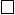 Concession			£4.00		LifeFamily/household		£120.00 	Individual			£80.00 	Concession			£40.00	Your detailsName of second member (if Family/household membership)Please see the payment section and send the completed forms to:The Membership Secretary69 Mycenae RoadLondonSE3 7SEEmail: membership@westcombesociety.orgPayment optionsStanding order (preferred) Please set up with internet or telephone banking using the details below or complete the standing order mandate.Cheque – Please make cheques payable to “The Westcombe Society” and send toThe Membership Secretary69 Mycenae RoadBlackheathLondonSE3 7SEMembership rates:					Life Member rates:£12 Family/household				£120 Family/household£8 Individual						£80   Individual£4 Concession					£40   Concession STANDING ORDER MANDATETo 		The Manager						Date __________		_______________________(Name of your Bank)		_______________________(Postal Address)		_______________________Please pay to National Westminster Bank plc, Blackheath and Westcombe Park Branch, for credit to THE WESTCOMBE SOCIETY Sort Code 60-23-27 Account No 35128003,Reference ______________ (house number and postcode)  the sum of £ _______ Pounds __________ (in words) now and thereafter annually on January 1st until further notice. Please debit my/our account No ____________________Account name __________________________________Signature _______________________________________ TitleFirst nameSurnameAddressPostcodeTelephoneE-mailTitleFirst nameSurname